		             MUNICIPIO DE SAN IGNACIO	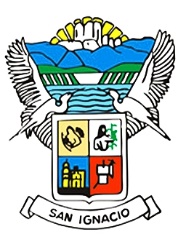 Relación de Esquemas Bursátiles y de Coberturas Financieras                                                  Al 30 de junio del 2021	                                (Pesos)	TRIMESTRE: SEGUNDO DE 2021En cumplimiento a lo dispuesto en el artículo 46, último párrafo de la Ley General de Contabilidad Gubernamental se aclara que el MUNICIPIO DE SAN IGNACIO, SINALOA, al 30 de junio del 2021, no tiene información pertinente a esquemas bursátiles y de coberturas financieras que relacionar.Identificación del InstrumentoColocaciónInterés GanadosValor ActualIdentificación del Instrumento12345678910Total                           0.00                     0.00                     0.00		Otros Instrumentos de Bursatilización		Otros Instrumentos de Bursatilización		Otros Instrumentos de Bursatilización		Otros Instrumentos de Bursatilización12345678910                         Total Otros Instrumentos                           0.00                     0.00                       0.00TOTAL